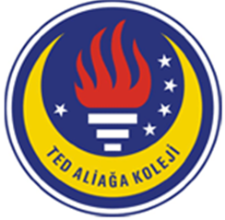 TAUF 2020DELEGE BAŞVURU FORMUOkul Adı: Okulun Bulunduğu İl:Ad SoyadıDoğum YılıCinsiyetDanışman Öğretmen veya velinin mail adresi (kişinin açık rızası ile)Danışman Öğretmen telefonu (kişinin açık rızası ile)Komite Tercihi 1Komite Tercihi 2Komite Tercihi 3